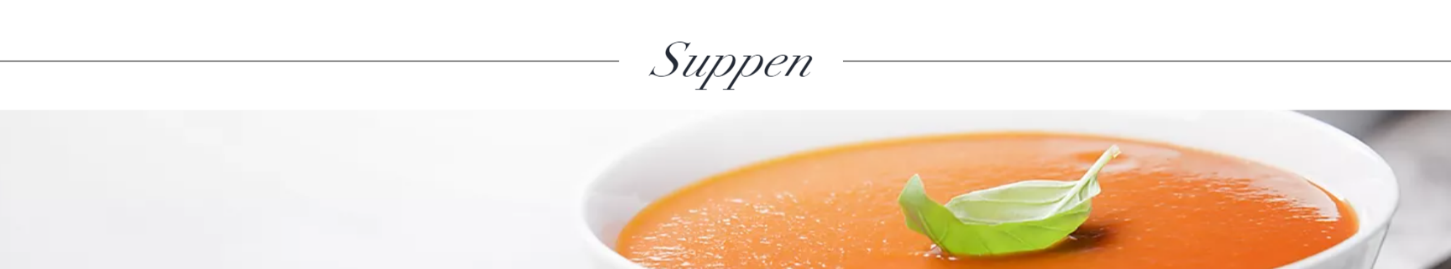 Tortellini a1in Brühe6,00 €Tomatencremesuppe a1,g6,50 €Zwiebelsuppe a16,50 €Gulaschsuppe a16,00 €Maultaschen a1in Brühe5,00 €a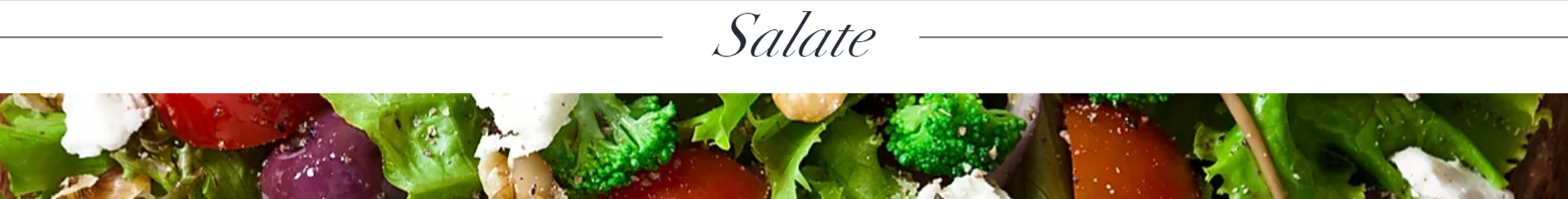 aGemischter Salat n5,00 €Gemischter Salat n,gmit Schafskäse11,00 €Gemischter Salat nmit Putestreifen13,50 €Gemischter Salat n,dmit Thunfisch10,50 €Insalata „Condadina“ a1,c,n,1,5,7,10mit Eisbergsalat, Tomaten, Zwiebeln und 4 versch. Käsesorten dazu Bruschettabrot14,50 €Insalata „Marinara“ n,dmit Eisbergsalat, Tomaten, Zwiebeln, Lachs, Thunfisch und Sardellen dazu Bruschettabrot15,00 €Insalata „Caprese“ n,gmit Tomaten und Mozzarella8,50 €Tomatensalat n6,00 €Salatplatte „Luise“ n,c,13mit Eisbergsalat, Thunfisch, schwarzen Oliven und Ei14,50 €Pizzabrot a1mit Öl und Knoblauch4,50 €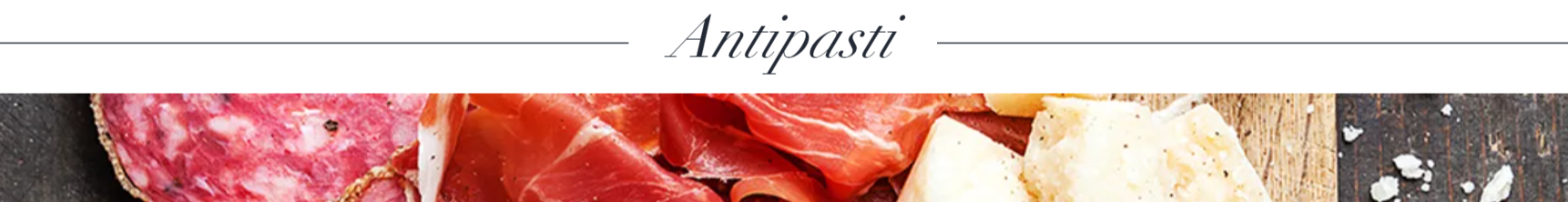 Bruschetta a1mit Tomaten4,50 €Bruschetta a1,gmit Schafskäse7,00 €Bruschetta a1,dmit Sardellen6,00 €Bruschetta a1,dmit Lachs7,50 €Prosciutto e Melone a1mit Brot14,50 €Typische italienische Vorspeise a1,b,ggemischte Vorspeise mit Brot18,50 €Krabbencocktail a1,b,gmit Pizzabrötchen13,50 €Fischsalat a1,b,d,jmit Pizzabrötchen17,50 €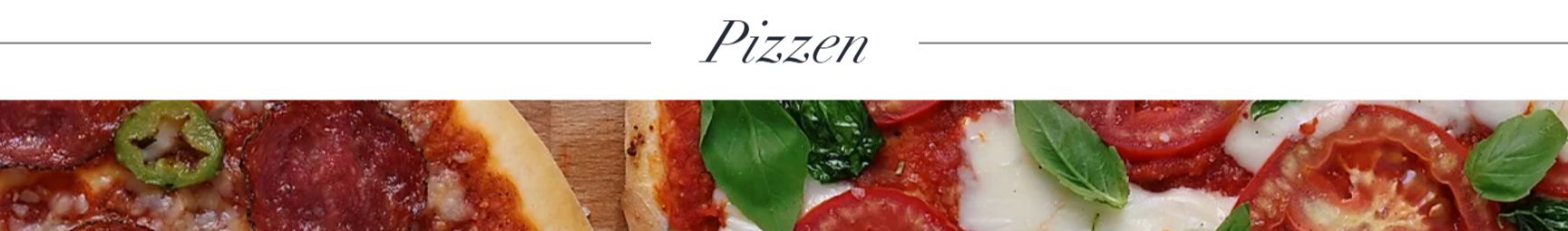 Alle Pizzen mit Tomatensoße und KäseAlle Pizzen mit Tomatensoße und KäseMargherita a1,g7,50 €Salame a1,g,10mit Salami8,50 €Funghi a1,gmit Champignons8,50 €Prosciutto a1,gmit Vorderschinken8,50 €Frutti di Mare a1,g,d,b,jmit Meeresfrüchten und Knoblauch14,50 €Prosciutto e Funghi a1,gmit Champignons und Vorderschinken9,50 €Tonno a1,g,dmit Thunfisch und Knoblauch11,50 €Diavolo (pikant) a1,gmit Kapern, Vorderschinken und Salami10,50 €Hawaii a1,g,1,3mit Ananas, Vorderschinken und Champignons10,00 €Capricciosa a1,g,3mit Champignons, Vorderschinken, Kapern, Salami und Sardellen12,50 €Speciale a1,g,bmit Vorderschinken, Paprika, Krabben, Knoblauch13,50 €Rucola a1,gmit Parmaschinken, Rucola und Parmesan13,50 €Spinaci a1,gmit Spinat, Gorgonzola und Knoblauch13,50 €Siciliana a1,g,13mit schwarzen Oliven, Paprika und Zwiebeln13,50 €Vegetariana a1,gmit verschiedene Gemüsesorten13,00 €Sardelle a1,g,dmit Sardellen10,50 €Quattro-Stagioni a1,gmit Artischocken, Champignons und Vorderschinken11,00 €Alle Pizzen mit Tomatensoße und KäseAlle Pizzen mit Tomatensoße und KäsePaprika a1,gmit Paprika10,00 €Speck a1,gmit Vorderschinken, Speck und Champignons11,50 €Europa a1,g,13mit schwarzen Oliven und vier verschiedene Käsesorten14,00 €Gigi (pikant) a1,g,dmit Vorderschinken, Paprika, Kapern, Sardellen und Zwiebeln15,00 €San Lorenzo a1,gmit Zucchini und Speck 13,00 €Fedula a1,gmit Zucchini und Parmesan13,00 €Trieste a1,g,dmit Lachs und Knoblauch15,00 €Tarsia a1,gmit Schafskäse13,00 €Luise a1,gmit Zwiebeln, Speck, Sahne und Parmesan (ohne Tomatensoße)15,00 €PizzateigtaschenPizzateigtaschenCalzone Pizzateigtasche a1,ggefüllt mit Champignons, Vorderschinken und Salami11,00 €Panzerotto Pizzateigtasche a1,ggefüllt mit Vorderschinken, Oregano und vier verschiedene Käsesorten13,00 €Calzone Braccio di ferro a1,gmit Spinat und Gorgonzola13,00 €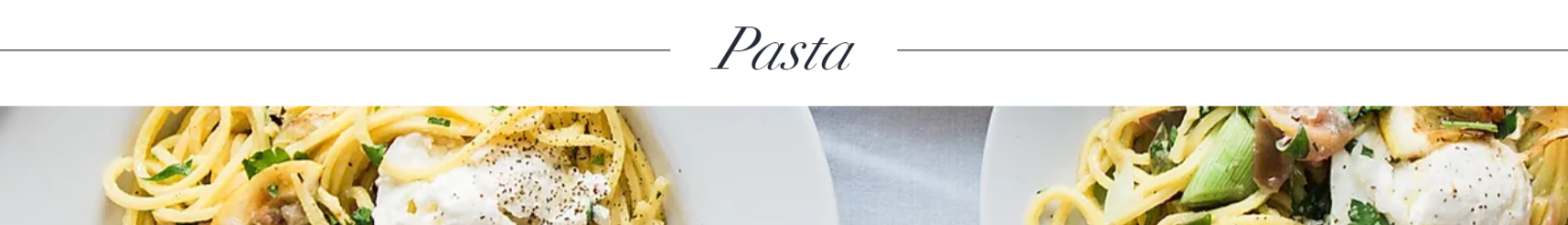 Rigatoni 4 Formaggi a1,gSoße aus 4 versch. Käsesorten12,00 €Rigatoni al Forno a1,c,gmit Hackfleischsoße, Vorderschinken, überbacken mit Käse und Ei11,00 €Rigatoni Ciociara a1,g,13mit Kapern, schwarzen Oliven, Tomaten und Sahnesoße9,50 €Rigatoni al Pomodoro a1,gin Tomatensoße7,50 €Rigatoni Bolognese a1,gmit Hackfleischsoße9,00 €Rigatoni Con Tonno a1,d,gmit Thunfisch, Tomaten, Knoblauch und Petersilie12,00 €Spaghetti al Pomodoro a1,gmit Tomatensoße7,50 €Spaghetti Bolognese a1,i,9,gmit Hackfleischsoße9,00 €Spaghetti Aglio e Olio (pikant) a1,gmit Knoblauch, Olivenöl und Petersilie9,00 €Spaghetti Carbonara a1,c,gmit Ei, Vorderschinken, Speck und Sahne10,00 €Spaghetti Calabrese (pikant) a1,g,dmit Sardellen, Knoblauch, Petersilie und frischen Tomaten13,00 €Spaghetti Matriciana a1,gmit Tomaten, Zwiebeln und Speck9,50 €Spaghetti Vongole a1,m,gmit Venusmuscheln, Tomaten und Knoblauch18,50 €Spaghetti Romana a1,gmit Zwiebeln, Champignons und Steinpilzen in Bratensoße mit Sahne verfeinert15,00 €Spaghetti Mare e Monti a1,d,gmit Krabben, Champignons, Knoblauch und Tomaten-Sahne-Soße16,00 €Spaghetti al Pesto a1,gmit Pesto11,00 €Spaghetti Buona Donna (pikant) a1,g,d,13mit Kapern, schw. Oliven, Zwiebeln, Tomaten und Sardellen  13,00 €NudelgericNudelgericTortellini Panna a1,gmit Vorderschinken und Sahnesoße10,00 €Tortellini Funghi a1,gmit Champignons, Petersilie, Knoblauch und Tomaten-Sahne-Soße12,00 €Tortellini Diavolo (pikant) a1,gmit Vorderschinken, Petersilie, Tomatensahnesoße11,50 €Tortellini Kronea1,gmit Vorderschinken, Curry und Hackfleischsahnesoße12,00 €Tagliatelle Frutti de Mare a1,g,d,b,mmit Meeresfrüchten und Tomatensoße18,50 €Tagliatelle al Salmone a1,g,dmit Lachs und Tomaten-Sahne-Soße16,00 €Tagliatelle a1,gmit Gemüse15,00 €Cannelloni a1,ggefüllt mit Spinat und Ricotta13,50 €Gnocchi 4 Formaggi a1,gmit vier verschiedene Käsesorten13,00 €Gnocchi al Pomodoro a1,gmit Tomatensoße10,00 €LasagneLasagneLasagne al Forno a1,gmit Vorderschinken und Hackfleischsoße10,50 €Lasagne Gorgonzola a1,gmit Gorgonzola und Tomatensahnesoße13,50 €Lasagne al Salmone a1,d,gmit Lachs und Tomatensahnesoße13,00 €Lasagne alla Giardiniera a1,gmit verschiedenen Gemüsesorten und Tomatensoße13,00 €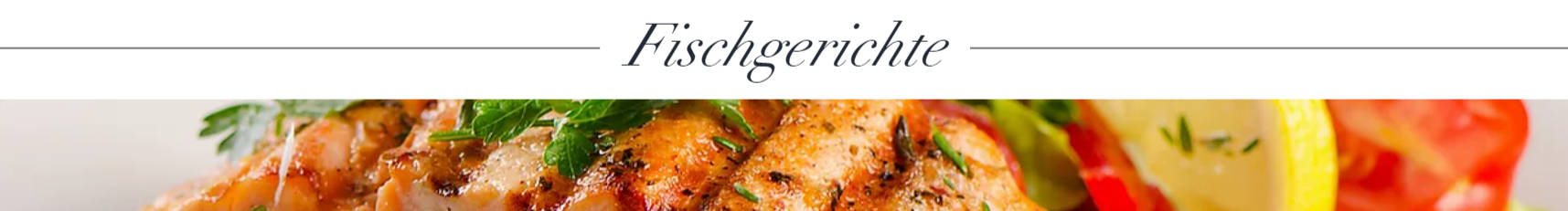 Fritto Misto i,d,b,a1verschiedene frittierte Fischsorten mit Brot26,00 €Calamari i,c,a1,n,mfrittierte Tintenfische mit Salat16,00 €Calamari al Livornese i,a1,m,nTintenfisch in Tomatensoße und Knoblauch dazu Nudeln19,00 €Scampi a1,bgegrillte Garnelen mit Brot28,00 €Lachs gegrillt dmit Gemüse26,00 €Trota „Forelle Müller Art“ gebacken a1,dmit Gemüse18,00 €Sepia gegrillt dmit Gemüse25,00 €Lachsfilet paniert d,a1,g,cmit Kartoffelsalat16,00 €Dorata gegrillt a1,dmit Gemüse28,00 €hgerichte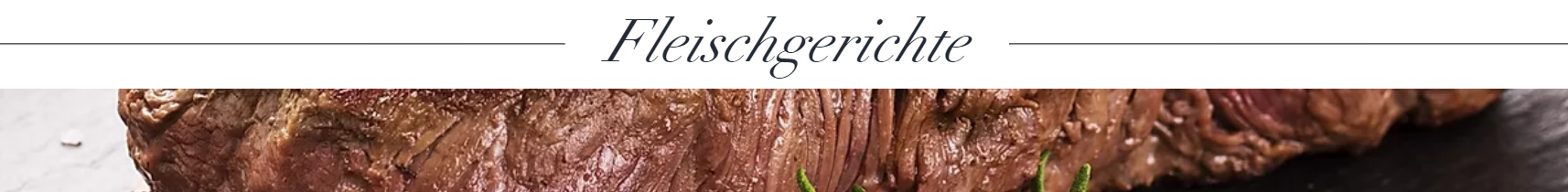 hgerichteSchweinefleischSchweinefleischSchnitzel a1,g,cpaniert mit Pommes16,00 €Schnitzel „Jäger Art“ a1,c,gmit Spätzle17,00 €Schnitzel „Zigeuner Art“ a1,c,gmit Kroketten18,00 €Cordon bleu a1,c,ggefüllt mit Käse und Vorderschinken, mit Pommes22,00 €La Siciliana a1,c,gPaniert mit Knoblauch,dazu Pommes16,00 €Bistecca alla Valdostana a1,c,gSchnitzel mit Vorderschinken und Käse, dazu Pommes18,00 €RindfleischRindfleischRumpsteak gegrillt a1mit Pommes22,00 €Rumpsteak a1,gmit grüner Pfeffersoße und Kroketten24,00 €Rumpsteak a1,gmit Champignons und Pommes25,00 €Zwiebelrostbraten a1,c,gmit Spätzle26,00 €Zwiebelrostbraten a1,gmit Brot22,00 €Leber venezianischer Art a1,gmit Nudeln19,00 €PutePutePuteschnitzel gegrillt a1mit Pommes16,50 €Putenfleisch in Champignonsoße a1,g,cmit Spätzle17,50 €KalbKalbScalopine al vino Bianco a1,gKalbschnitzel in Weißweinsoße mit Kroketten21,00 €Scalopine al Limone a1,gKalbschnitzel in Limonensoße mit Pommes21,00 €Saltinbocca alla Romana a1,gKalbschnitzel in Weißweinsoße mit Vorderschinken, Salbeiblätter und Käse dazu Kroketten22,00 €Bistecca ai Ferri Kalbschnitzel gegrillt mit Gemüse19,00 €La Pizzaiola a1,c,g,13in einer Soße aus Tomaten, Kapern, Oliven und Knoblauch dazu Spaghetti20,00 €Picata Milanese a1,c,gmit Parmesan, Ei  Käse und Panini dazu Spaghetti22,00 €